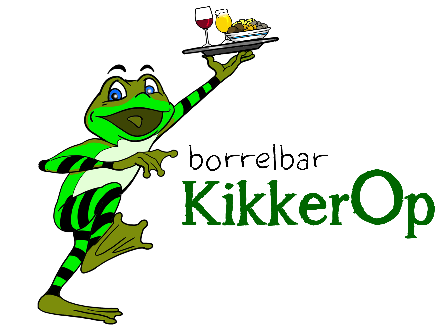 					        BESTELLIJST KikkerOpWij blijven u tijdens de horecasluiting graag verwennen met lekkers!U kunt uw bestelling doorgeven via de bestellijn of vaste lijn en vervolgens afhalen of laten bezorgen (in Maarheeze bezorgen wij gratis).U kunt pinnen of contant betalen, ook bij bezorgen!KikkerOp plank Kaas	_______________________________________10			KikkerOp plank Vlees	_______________________________________10KikkerOp plank Small	_______________________________________10KikkerOp plank Medium	_______________________________________22.5KikkerOp plank XL		_______________________________________35 (+20 borg)KikkerOp plank Kiddo	_______________________________________7.5Complete Cornetkist met 2 Cornetkelken te leen, boordevol lekkers____45 (+25 borg)KikkerOp brunch plank       _____________________________________10U kunt er ook drankjes bij bestellen om de avond compleet te maken!Fles Cornet oaked 75cl met 2 Cornetkelken	______________________________15 (+5 borg)Fles Chardonnay/Sauvignon/witte Riesling/Chiloe rosé/rode Monterre________15Diverse bieren en frisdranken (zie de site)Cadeaubon KikkerOp vanaf 10 euro (ook in te leveren bij bezorgen en afhalen én blijft geldig)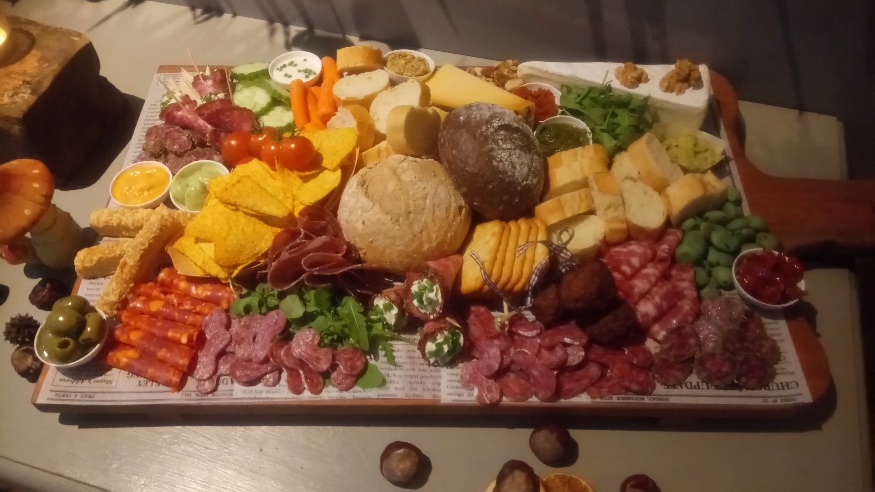 Wij bezorgen van woensdag tot en met zondag tussen 09.00u en 19.00u.facebook: KikkerOp   www.borrelbarkikkerop.nl(dagelijks tussen 10u – 18u)bestellijn: 06 51901210Kerkstraat 3 – Maarheeze - 0495842671